BREVET DE TECHNICIEN SUPÉRIEURCONCEPTION ET INDUSTRIALISATION EN MICROTECHNIQUESSESSION 2014ÉPREUVE E4 :CONCEPTION PRÉLIMINAIRE
D’UN SYSTÈME MICROTECHNIQUEDurée : 4 heuresCoefficient : 2DÉRAILLEUR ÉLECTRIQUEDOSSIER DOCUMENTS-RÉPONSECe dossier comporte 8 documents-réponse repérés DR1 à DR9.DR1	Profil de la bielletteDR2	Étude du moteur et du réducteur du DAVDR3	Intensité moteur DAVDR4	Commande moteur et position DAVDR5	Choix des capteurs de détection de blocageDR6	Câblage de l’opto-interrupteur DR7	Sous-programme de détection de blocage du moteur DAV DR8	Étude du guidage en rotation du mobile vis sans fin / bâtiDR1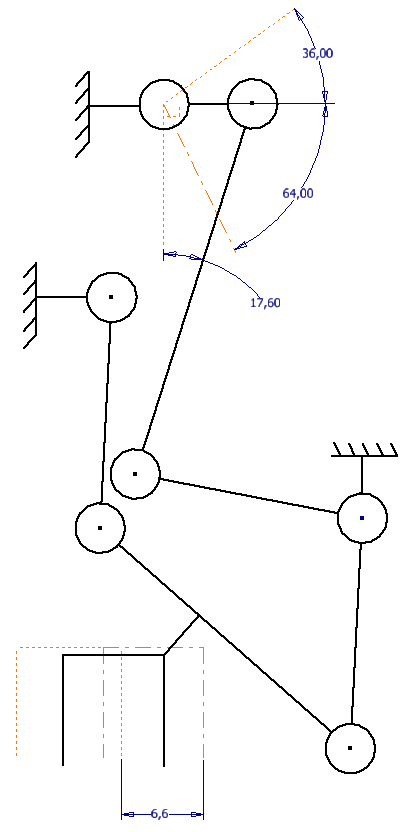 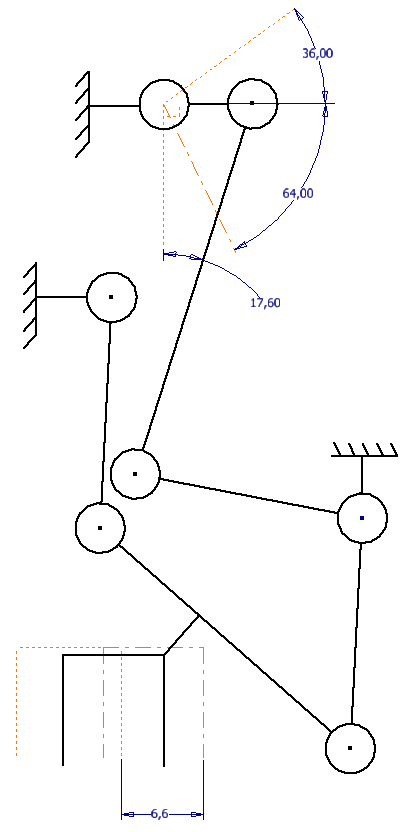 Question 2.1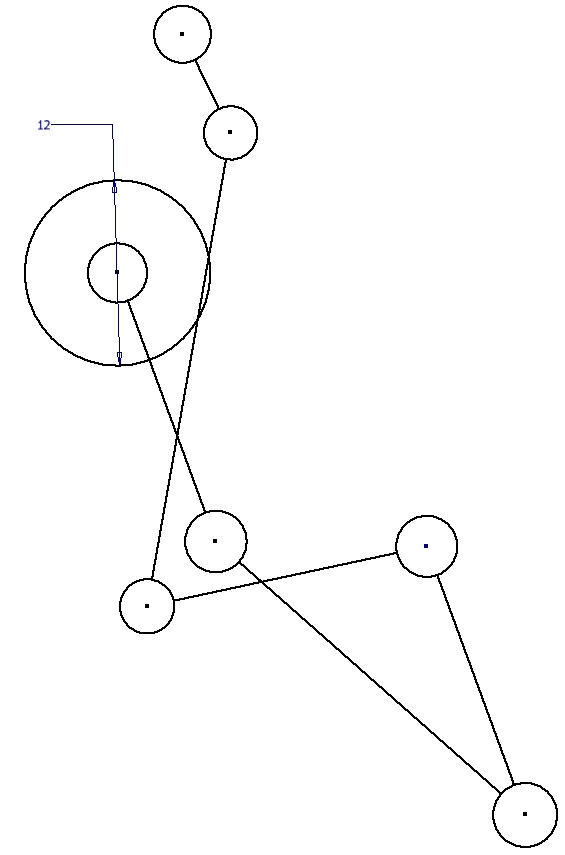 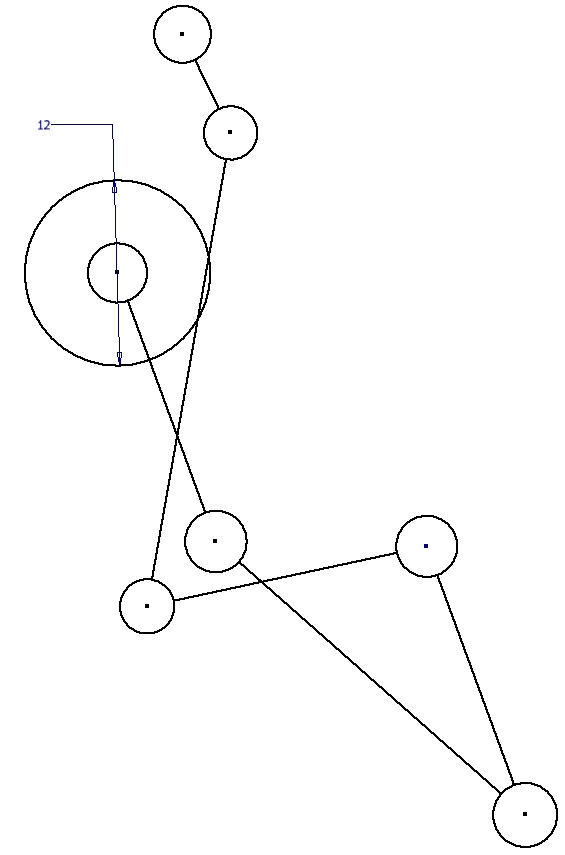 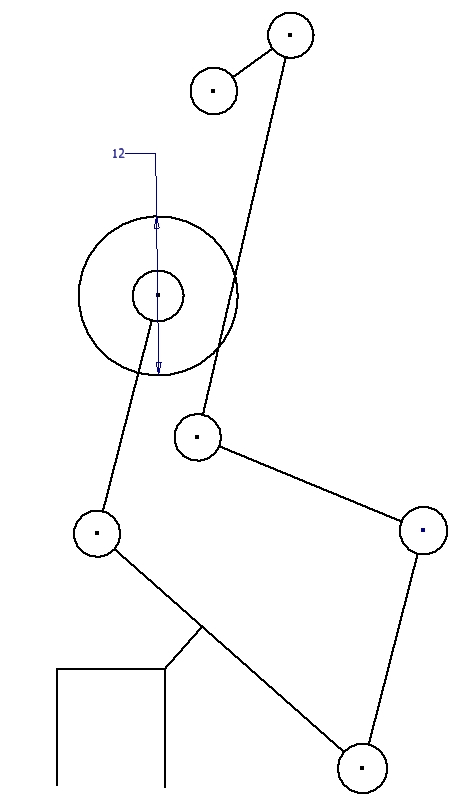 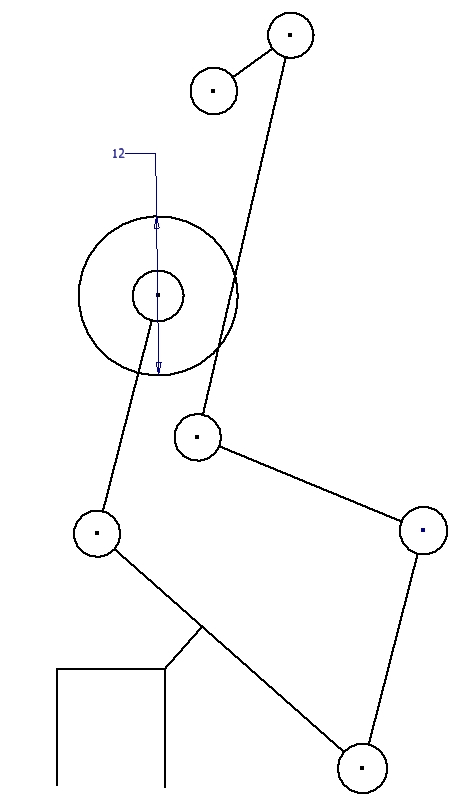 DR2Questions 3.3 et 3.4 :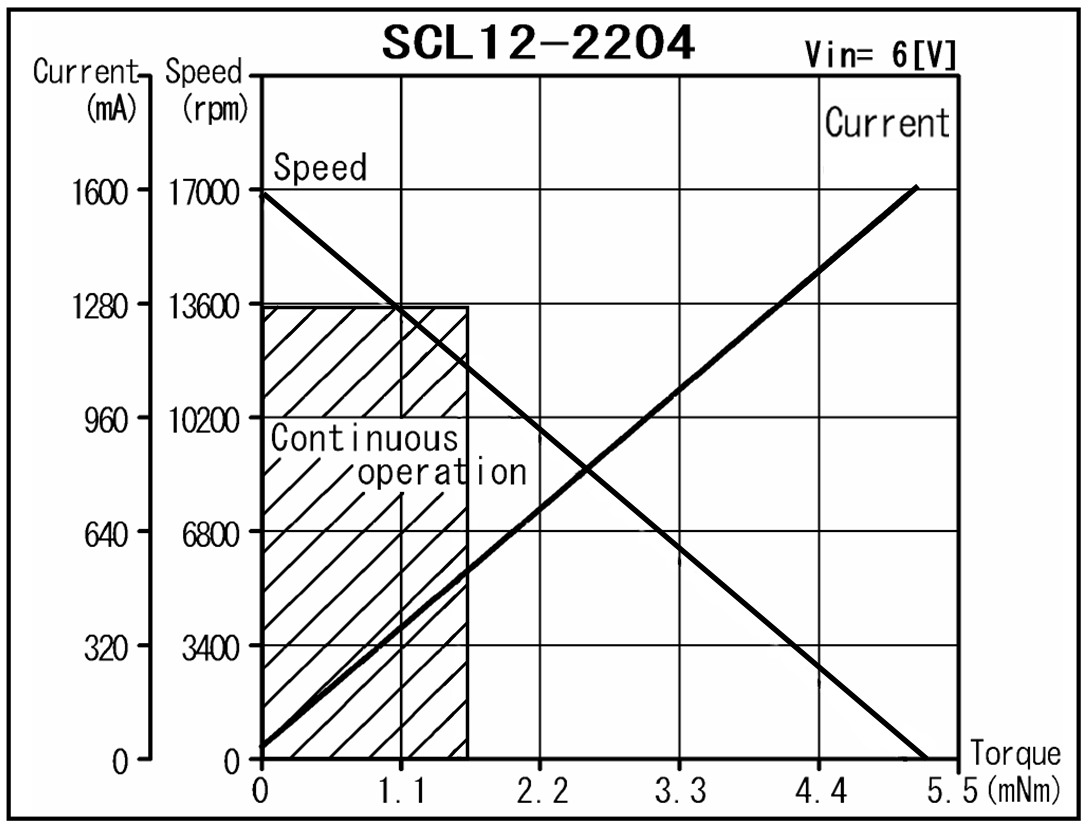 Question 4.2 :Solution à retenir : . . . . . . . . . . . . . . . . .* les figures du DT6 ne reflètent pas l’encombrement réel des architecturesDR3Question 5.3 :Fig. 1	Valeur absolue de l’intensité du moteur DAV : (changement de plateau)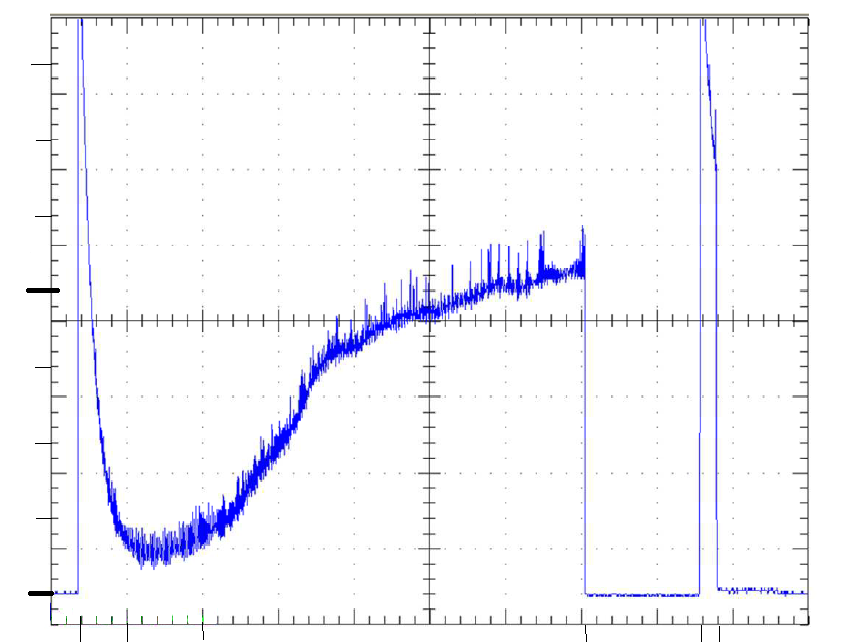 	t0	t1	t2	t3	t4	t5Tableau TAB. 1  à compléter :DR4Question 7.3 : 	Cadre 1 à compléter :	Vbatterie 6 V + 10%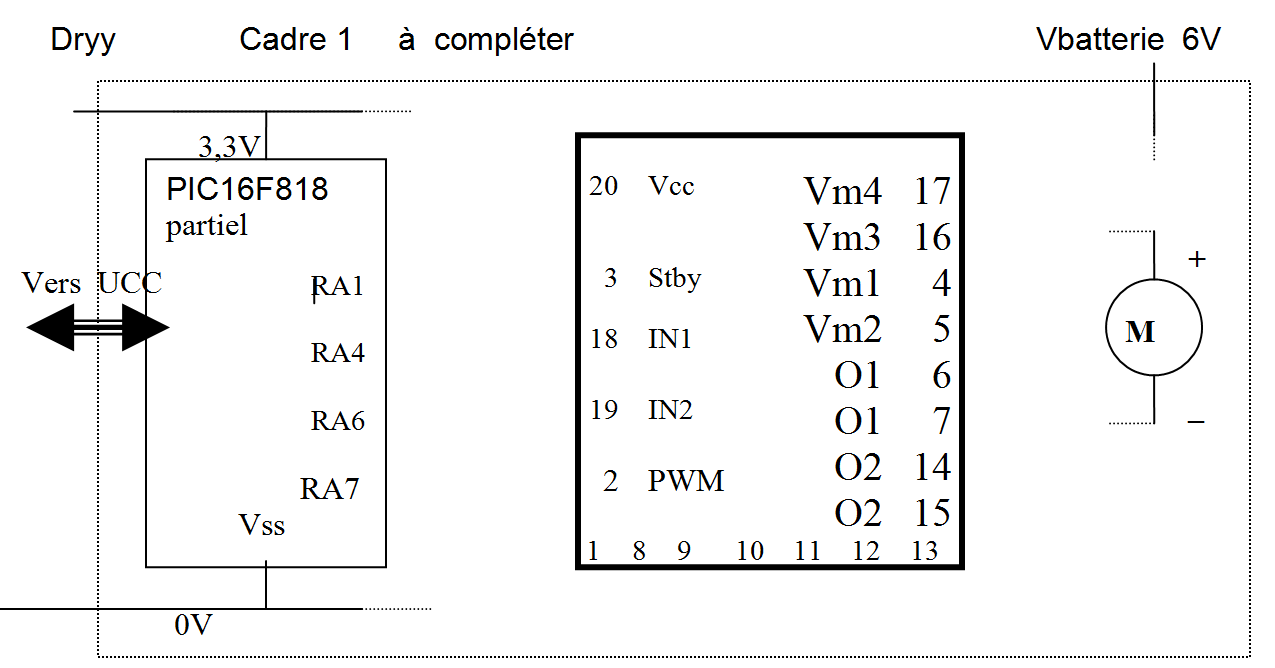 Question 7.4 : 	Tableau TAB. 2  à compléter :Question 8.3 : 	Cadre 2  à compléter :	Vbatterie   6 V + 10%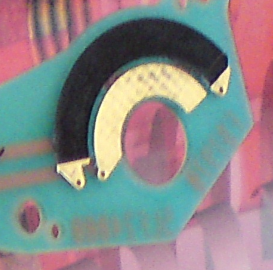 DR5Question 9.3 : 	Implantation des capteurs de détection de blocage	Question 9.4 : 	Analyse comparative des capteurs de détection de blocage	DR6Question 11.1 : 	Câblage opto-interrupteur :	DR7Question 13.1 : 	Sous-programme de détection de blocage du moteur DAV :		Compléter les pointillés sur l’organigrammeDR8Question 14.1 : Question 14.4 : 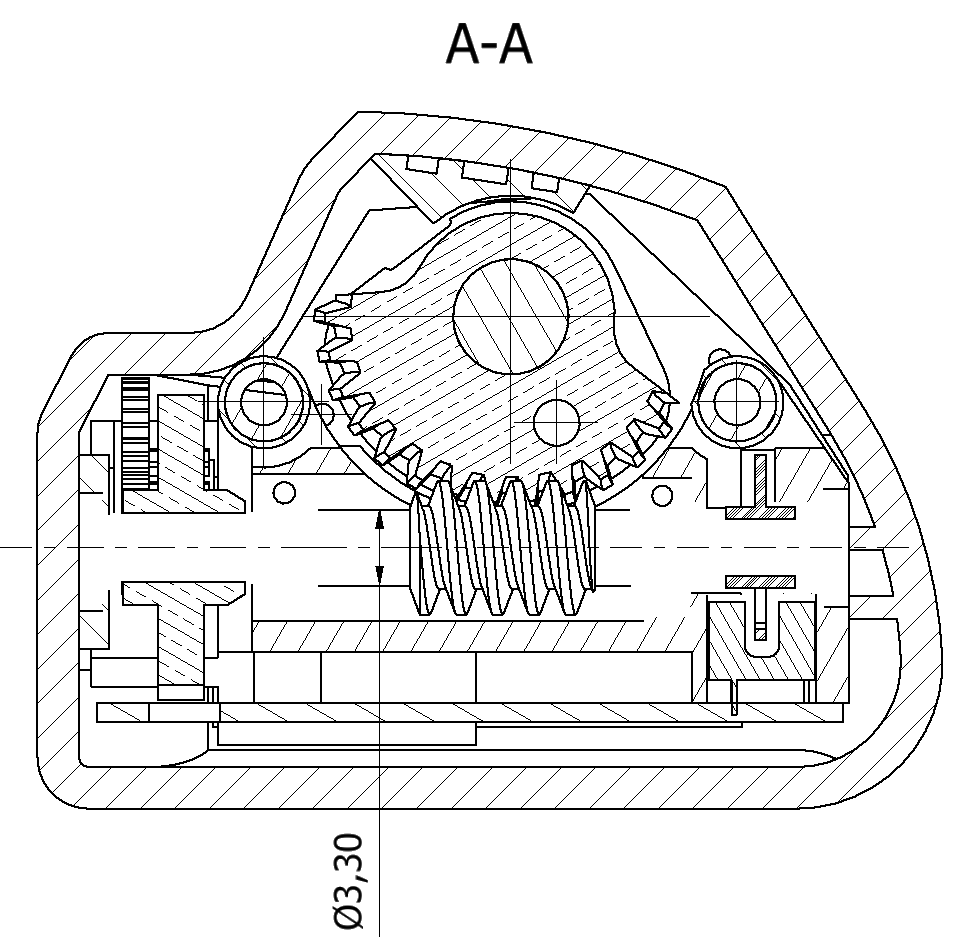 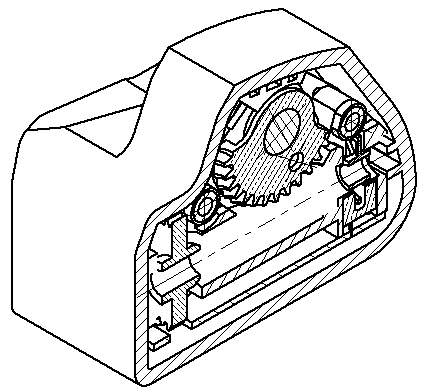 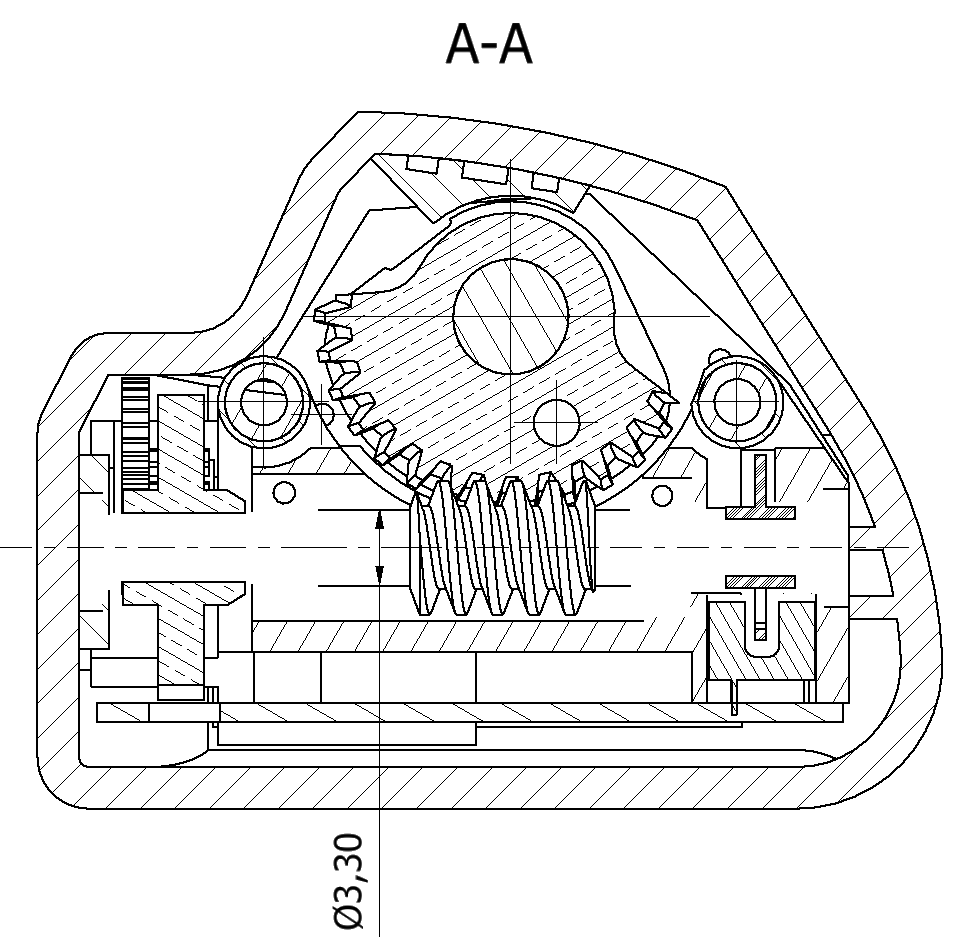 Critères d’analyse comparativeSolution 1Solution 2Solution 3Encombrement* global du réducteurPrécision angulaire 
en sortie de réducteurRésistance des dentures
et protection du réducteur contre
les surcharges extérieuresRésultats de l’analyse (nbre de +)Phase 1 (t1-t0)Phase 2 (t2-t1)Phase 3 (t3-t2)Phase 5 (t5-t4)1Durée (ms)……………..……………..……………..……………..2I moteur (A)Mini : ……Maxi : …………………..Mini : ……Maxi : ……Mini : ……Maxi : ……Port A/  bit nRA7RA65RA432RA10Sens horaire (CW)Sens anti- horaire  (CCW)repos & économieDétection blocageAvantagesInconvénientsTLE4905LUGN3130GP1A53HREE-SX1108